Annex 13: FORM B Reg. 15(1) - Form of application for grant of petroleum production licence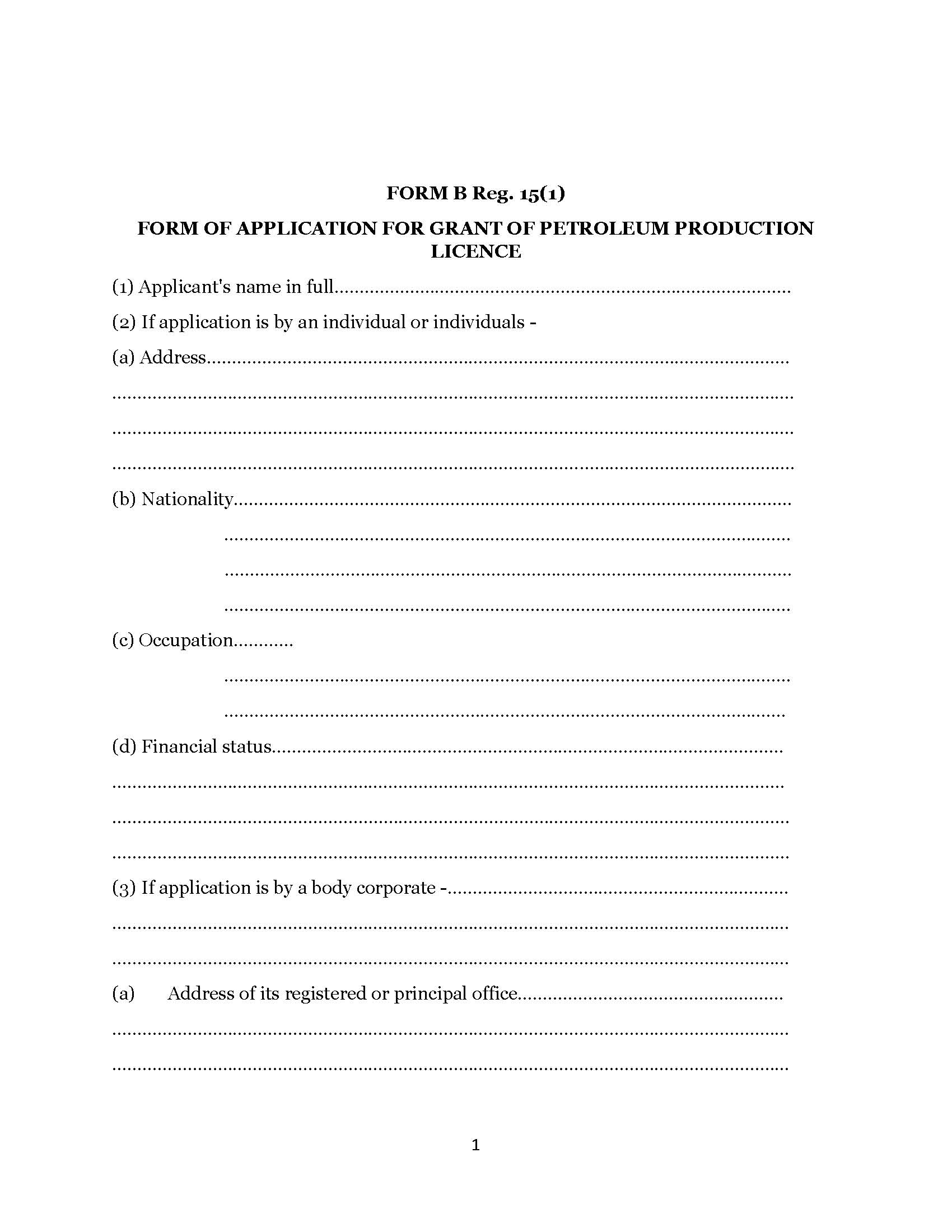 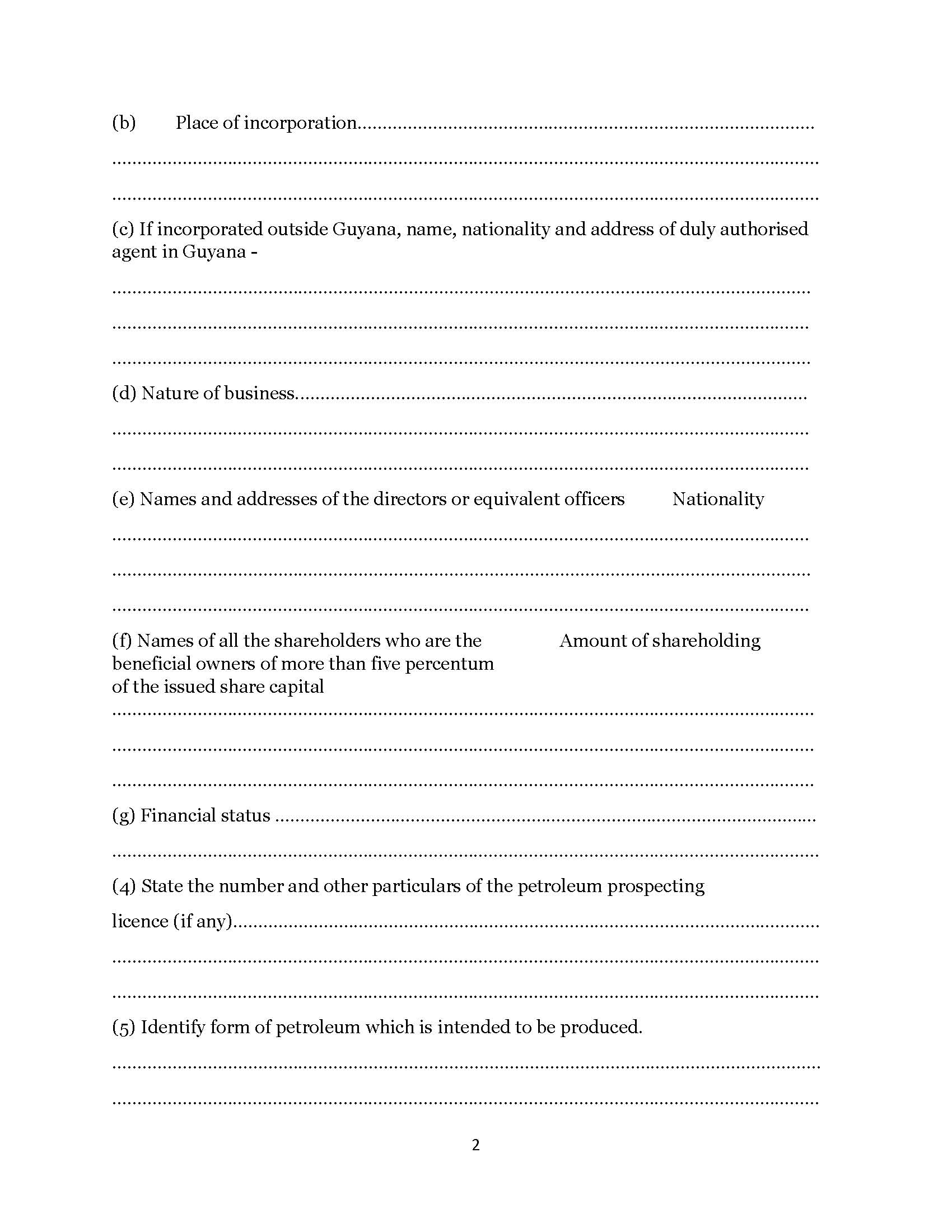 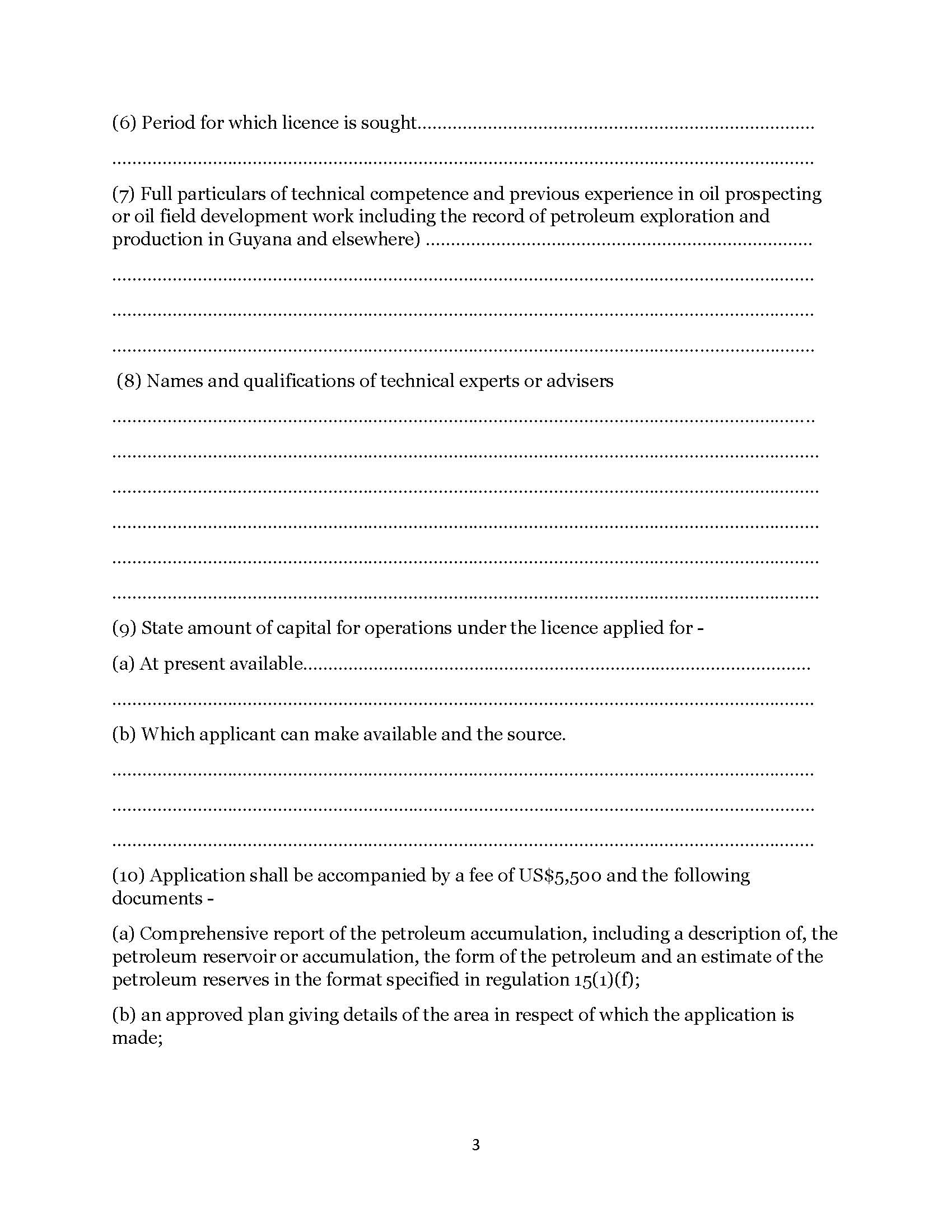 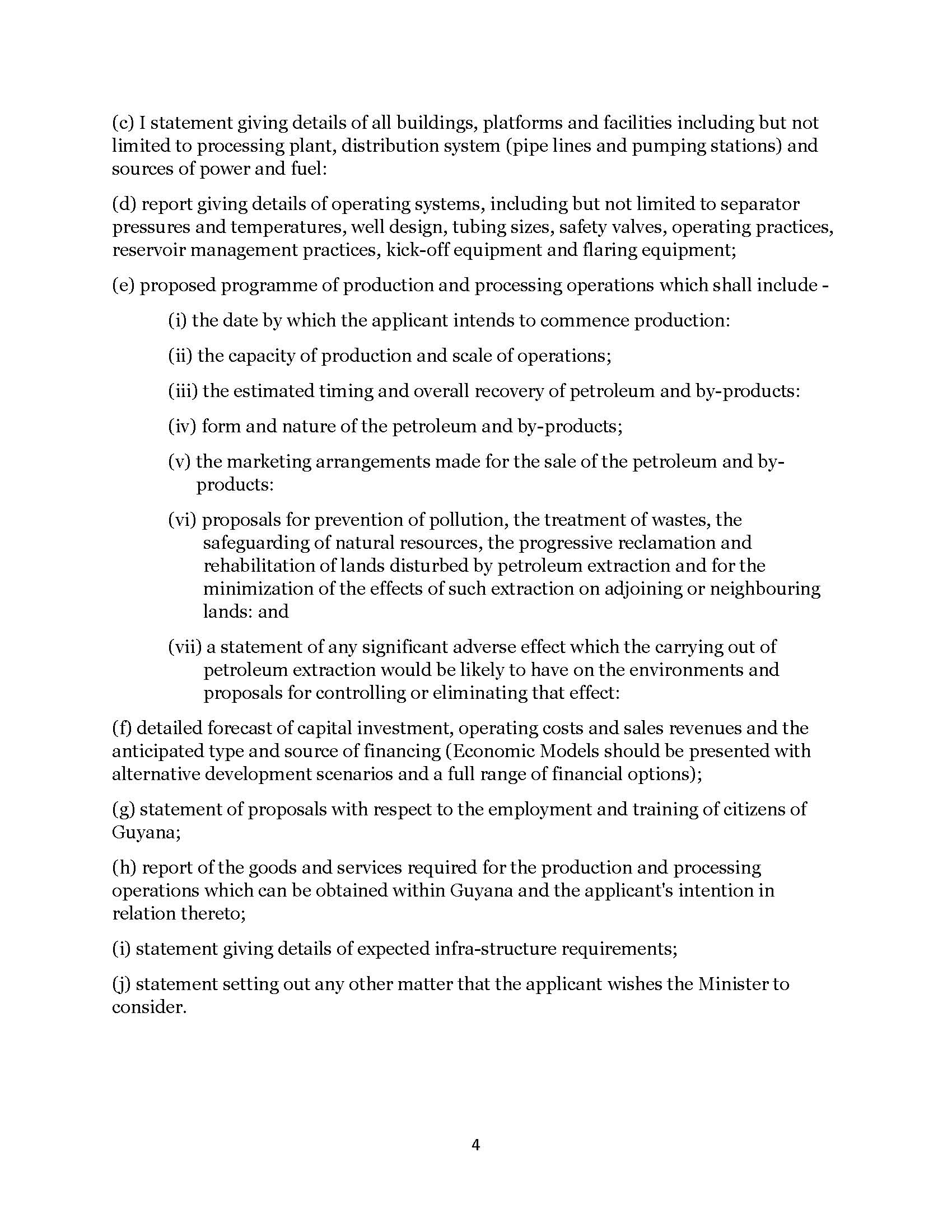 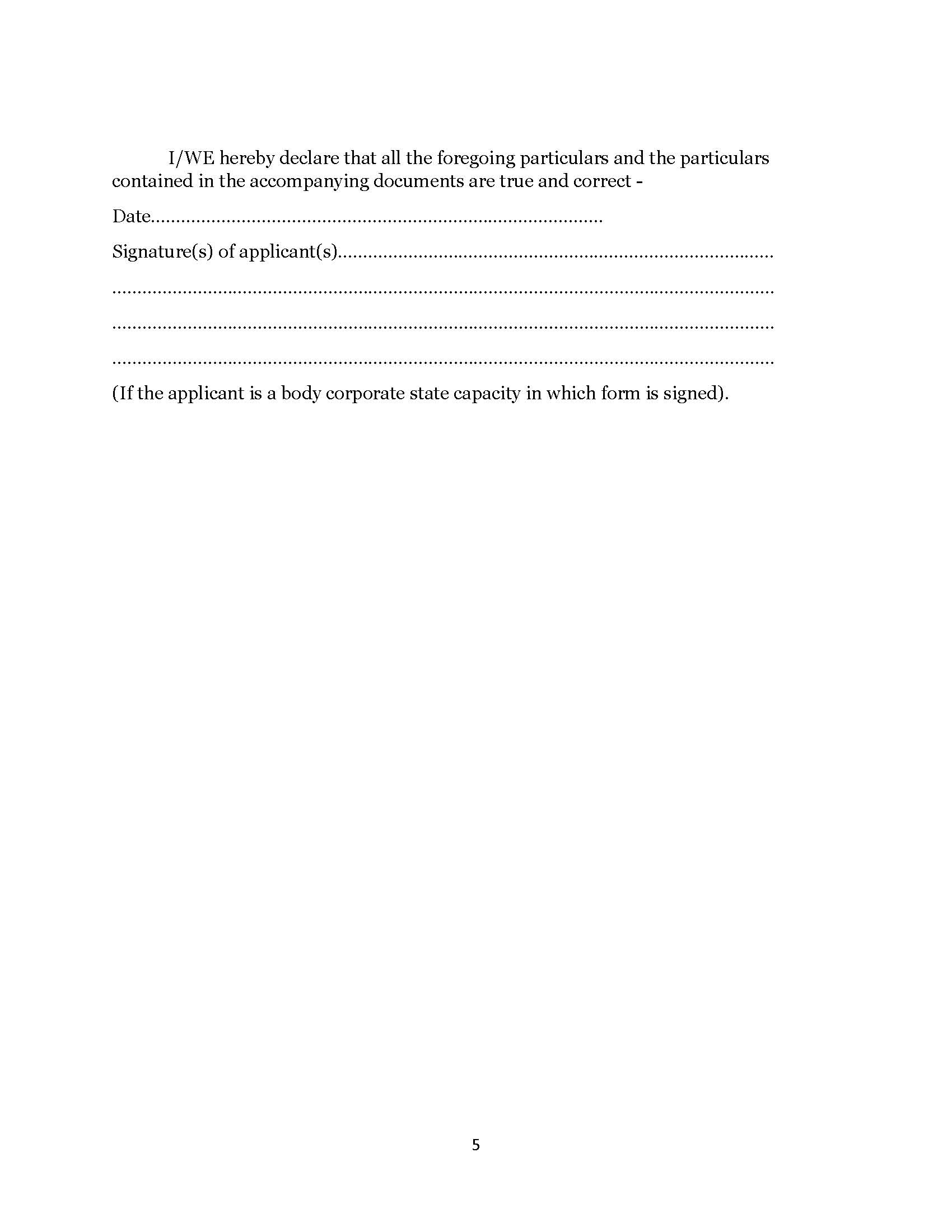 